Муниципальное бюджетное учреждение дополнительного образования Детско-юношеский центр «Меридиан»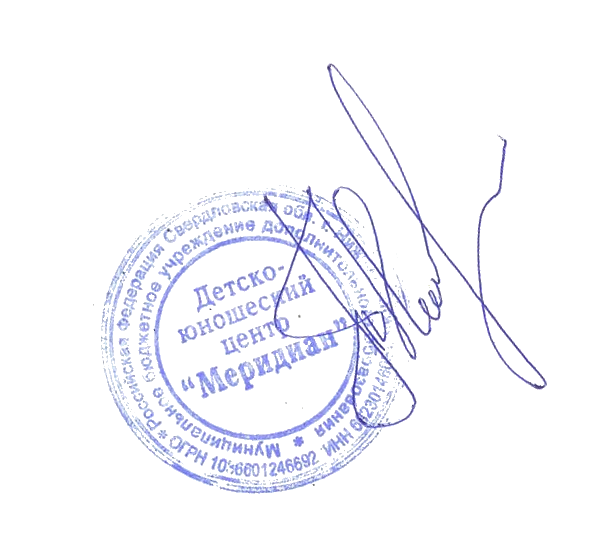 ДОПОЛНИТЕЛЬНАЯ ОБЩЕРАЗВИВАЮЩАЯ ПРОГРАММАфизкультурно-спортивной направленности«ИНФО-шахматы»Возраст обучающихся — 6 – 11 летСрок реализации программы — 1 годАвтор-составитель: Овечкина Елена Александровна,педагог дополнительного образованияНижний Тагил, 2018 Пояснительная запискаАктуальность данной программы заключается в том, что шахматы являются эффективным средством умственного развития обучающихся, положительно влияют на совершенствование у детей многих психических процессов, таких, как восприятие, внимание, воображение, память, мышление, начальные формы волевого управления поведением, а также личностных качеств (дисциплинированность, целеустремленность, ответственность и т.д.). Обучение игре в шахматы с самого раннего возраста помогает многим детям не отстать в развитии от своих сверстников, открывает дорогу к творчеству и социальному взаимодействию, самореализации обучающимся некоммуникативного типа через расширение круга общения, возможностей полноценного самовыражения, достижение личностно значимых успехов.Новизна программы заключается в интеграции в рамках одного курса двух дисциплин (шахматно-шашечный всеобуч + начальное обучение компьютерной грамотности и программированию), что будет способствовать взаимной интенсификации их освоения, а кроме того — формированию представления у обучающихся о взаимосвязи данных дисциплин как о целостной системе, отражающей внутреннюю логику взаимосвязей окружающего мира. Выбор интегрируемых в рамках курса дисциплин обусловлен тем, что каждая из них является эффективным средством развития у детей познавательных интересов, интеллектуальных и творческих способностей, психических процессов (внимания, памяти и т.д.).Цель программы — формирование осознанного позитивного отношения к играм на шахматной доске, логических учебных действий, способностей к интеллектуальному творчеству средствами шахматно-шашечного всеобуча с использованием потенциала начального обучения программированию.  Задачи программы:1. Обучающие:- познакомить с феноменом интеллектуальной культуры — шахматной доской, его возникновением и развитием, правилами игры в шахматы и шашки, их зарождением и становлением;- познакомить с важнейшими понятиями в области программирования;- способствовать овладению начальными знаниями и умениями 
в области шашек и шахмат (ходы и взаимодействие фишек/фигур), в области информационных технологий и программирования (составление алгоритмов с использованием графических символов и языка программирования). 2. Развивающие:- закладывать основы понимания общности взаимосвязей интеллектуального творчества, спортивно-игровой и технической деятельности, целостного восприятия изучаемых областей и дисциплин;- поддерживать увлеченность обучающихся каким-либо учебным предметом, видом внеурочной деятельности, формировать позитивную мотивацию к обучению и познанию;- развивать умения планировать и осуществлять самостоятельную творческую работу,  критически относиться к продуктам собственного творчества и совершенствовать их;- вырабатывать потребность к самостоятельному получению новых знаний, творческой и соревновательной деятельности и самовыражению через неё;- формировать УУД обучающихся (личностные, познавательные, коммуникативные, регулятивные).3. Воспитательные:- формировать интерес к интеллектуальному труду, логическим играм;- косвенно способствовать формированию личностных качеств обучающихся: волевых (сила воли), эмоциональных (эмоциональная саморегуляция), деловых (дисциплинированность, ответственность, пунктуальность, целеустремленность), нравственных (доброжелательность, вежливость, гуманность, терпимость, тактичность);- формировать умение работать в коллективе (паре, группе), способность осуществлять адекватную социальную коммуникацию, взаимосотрудничество, взаимоконтроль и взаимопомощь, давать обоснованную оценку и самооценку;- прививать чувство гордости и понимание личной ответственности за результаты собственной деятельности;- формировать ценностное отношение к окружающей действительности, учебному времени и оборудованию. Адресат программы: обучающиеся в возрасте 6 – 11 лет, в том числе с особыми образовательными потребностями (одарённые дети, обучающиеся с ОВЗ). Именно в данном возрасте у детей активизированы познавательные потребности, методом проб осуществляется поиск наиболее привлекательных сфер внеурочной деятельности в целях приобретения навыков социальной коммуникации и самореализации. Учёт данных психофизиологических особенностей и потребностей определяет пристальное внимание педагога к формированию в рамках данной программы осознанного отношения ребёнка к изучаемому курсу. Кроме того, именно в дошкольном и младшем школьном возрасте закладываются первичные представления детей об окружающем их мире, правилах его устройства, системного соотношения элементов (в том числе различных учебных дисциплин). Поэтому программой на примере обоснования принципов интеграции изучаемых в ней предметов (шахматно-шашечного всеобуча с основами начального обучения компьютерной грамотности и программированию) обеспечивается возможность получения обучающимися  целостного понимания о существовании данных взаимосвязей  в мироустройстве, их внутренней логике.В объединение зачисляются все обучающиеся, соответствующие возрастным требованиям к адресатам программы; специального отбора не производится. После проведения первичного мониторинга по каждому модулю возможно переформирование групп по уровням начальной подготовки обучающихся в изучаемой разновидности игры на шахматной доске. Сроки и форма реализации программы: 1 год (156 часов при проведении занятий 2 раза в неделю по 2 часа, 4 раза в неделю по 1 часу, 3 раза в неделю — по 2 часа и дважды по 1 часу) и 78 часов при проведении занятий 1 раз в неделю по 2 часа или 2 раза в неделю по 1 часу). Продолжительность одного занятия составляет 30 минут для детей 6 лет, 45 минут для детей от 7 лет; перерыв между занятиями — 15 минут.Формы освоения программы: очно, на базе объединения, индивидуально (в том числе для восполнения недостающих навыков и умений), в подгруппах (от 5 до 9 человек) и в группах (от 10 до 15 человек)).Планируемые результаты1. Предметно-информационная составляющая:Знать: - этикет настольных игр (игр на шахматной доске);- основные термины шахматной игры (клетка/поле, начальная позиция; гармоничное развитие фигур; названия фигур; линий шахматной доски; осо-бых позиций и ходов — шах, мат, пат, рокировка, взятие на проходе, прове-дение и превращение пешки, «конские ворота»; этапов игры; разновидностей мата (линейный, спертый, детский, дурацкий)), а также общеучебные поня-тия — тест, кроссворд, алгоритм, таблица, логика, таймер, ценность, против-ник, партнер, соперник, этикет и т.д.;- знаменитых шахматистов региона, страны;- историю шахмат, многообразие игр на шахматной доске;- обозначения линий шахматной доски, шахматную нотацию;- правила и основы игры в шахматы;- принципы гармоничного развития фигур;- устройство и принцип работы шахматного таймера;- правила проведения турниров и соревнований.2. Деятельностно-комуникативная составляющая:Уметь: - правильно оперировать шахматной и общеучебной терминологией, раскрывать сущность понятий;- правильно положить доску, расставить фигуры/шашки;- осуществлять обоснованные ходы всеми шахматными фигура-ми/шашками (каждой по отдельности и в совокупности);- определить ценность фигуры, сильный и слабый ход;- ориентироваться на шахматной доске, вести простейшую запись шахматной партии;- переносить позиции с демонстрационной/игровой доски и листа в тетрадь; - вести игру с шахматным таймером;- начать и закончить игру (давать шах и защищаться от него, ставить мат и пат), продолжить игру из любой позиции, рокировать;- организовать защиту своих фигур; - решать задачи на мат в 1 ход;- строить связный рассказ при ответе на вопрос;- обдумывать ходы (действовать в уме), просчитывать их результат на 1-2 хода вперед, при необходимости — обосновать выбор действия.3. Ценностно-ориентационная составляющая: к концу учебного года дети должны: - уметь работать в коллективе (паре, группе), согласовывать свои потребности с интересами других — партнеров и участников, осуществлять взаимосотрудничество, взаимоконтроль и взаимопомощь;- совершенствоваться психофизически, интеллектуально, социально-культурно, духовно-нравственно, художественно-эстетически, иметь желание самосовершенствоваться; - знать общие нормы поведения и культуры общения;- испытывать чувство гордости за свои достижения;- проявлять интерес к шахматному спорту;- проявлять терпение и тактичность, вежливость, гуманность, - демонстрировать активную познавательную деятельность, развитое творческое мышление и воображение, память и внимание, творческую инициативу, общий кругозор, интеллектуальные способности, способности к анализу и синтезу, логику, эмоционально-ценностные отношения к окружающей действительности, дисциплинированность, ответственность, трудолюбие, самокритичность, целеустремленность, силу воли и другие сформированные личностные психофизиологических особенности; - уметь адекватно взаимодействовать с незнакомыми ранее соперниками (сверстниками и взрослыми), принимая участие в соревнованиях.Содержание и объём программыСодержание программы предусматривает комплекс занятий, распределённых по модулям, рабочие программы которых представлены в приложениях.Приложение № 1. Рабочая программа модуля «Шахматная доска».Приложение № 2. Рабочая программа модуля «Шашки».Приложение № 3. Рабочая программа модуля «Шахматы». Организационно-педагогические условияУчебный планКалендарный учебный график- продолжительность учебного года — 39 недель;- календарный учебный график, включающий в себя сроки учебных периодов и каникулярное время, утверждается ежегодно администрацией ОУ (см. Приложение № 4).Материально-технические и кадровые условияМатериально-технические условия:1.       Кабинет, оборудованный рабочими местами (партами и стульями);2.	Демонстрационная доска с комплектом магнитных фигур (шахматы и шашки).3.	Школьная доска, мел, губка.4.	Набор магнитов.5.	Указка.6.	Комплекты шахмат с досками: 10 шт. комплектов.7.	Комплект шашек с досками: 10 шт. комплектов.8.	Демонстрационный таймер. 9.	Комплект наглядных пособий: плакаты, рисунки, фотографии.10.	Комплект раздаточного материала: карточки с заданиями.11.Комплект методических разработок к занятиям (сценарии, дидактические игры, памятки и др.).12.Мультимедиа-обеспечение (ноутбук, манипулятор мышь (беспроводная), монитор, аудиоколонки, комплект проводов, планшеты с сенсорным экраном).13.Комплект мультимедийных пособий: презентации, фильмы, компьютерные тренажеры.14.Штамп «Шахматная доска».15.Интерактивные презентации.Кадровые условия: Овечкина Елена Александровна, педагог дополнительного образования первой  квалификационной  категории.Оценочные материалыПри реализации программы предполагается использование «безотметочных» форм определения результатов образовательной деятельности.Перечень методик для определения достижения обучающимися планируемых результатов:- метод текущего педагогического наблюдения;- тестирование.Приложение № 1 к дополнительной общеразвивающей программе «Инфо-шахматы», утвержденной приказом директора МБУ ДО ДЮЦ «Меридиан» от «27»августа  2018 г. № 93.РАБОЧАЯ ПРОГРАММА МОДУЛЯ «ШАХМАТНАЯ ДОСКА»Планируемые результаты реализации модуляСодержание модуля «ШАХМАТНАЯ ДОСКА».1. Вводное занятие. Техника безопасности. Первичный мониторинг.Теория. Игровое занятие-квест «Шахматный мир открывает двери». Правила поведения в объединении. Техника безопасности во время игры. Знакомство с периферийными частями компьютера (монитор, мышь). Приёмы правильного владения манипулятором. Первичный мониторинг «Шахматная доска» (выяснение осведомлённости обучающихся о линиях шахматной доски). Практика. Входная диагностика (тест «Шахматная доска», анкета «Мои увлечения»). Игра на знакомство «Осеннее дерево». Игра на командообразование. Коллективный творческий мини-проект по технике безопасности. 2. Шахматная доска и её линии.Теория. Шахматная доска на разных плоскостях: складная игровая, демонстрационная (настенная магнитная), виртуальная. Расположение шахматной доски (игровой, демонстрационной, виртуальной) — ориентиры, ключевое поле А1. Составные части доски (клетки/поля). Стандартная форма шахматной доски и шахматных полей (квадрат). Количество полей на доске (64 и 100). Цвет клеток. Стандартная контрастность цветов шахматных полей: «белые» и «чёрные» поля. Принцип чередования белых и чёрных полей на шахматной доске.Линии шахматной доске: горизонталь и вертикаль (их сходство и отличия), диагональ (большая белая и чёрная диагональ, длинные и короткие диагонали). Расположение линии в пространстве, количество клеток в каждой линии, их цвет и чередование, обозначение в нотации, порядок отсчёта. Отличия линий. Центр доски. Форма центра. Количество полей в центре, их цвет.Практика. Дидактические задания «Положи доску верно», «Собери доску» (паззл), «Раскрась доску».Наблюдение за окружающей действительностью: поиск горизонтальных, вертикальных и диагональных линий в пространстве. Работа в тетрадях: совместное составление сравнительной таблицы «Линии шахматной доски». Дидактическая игра «Найди заданную линию/центр первым». Игра на точность владения манипулятором «мышь» в программе DiagTransfer и Paint («Прямая линия»). 3. «Шахматный мир вокруг нас».Теория. Очная/заочная экскурсия «Шахматы вокруг нас».Посещение сквера у цветомузыкального фонтана «Каменный цветок» (скульптура шахматиста); наблюдение за окружающей действительностью и узнавание узора шахматной доски в знакомых предметах (такси, одежда и пр.). Посещение Шахматно-шашечного центра г. Нижний Тагил, его библиотеки. Наблюдения за игрой профессионалов, их поведением.Практика. Фото-флешмоб «Шахматы вокруг нас». Работа с камерой смартфона/планшета (запечатление объектов, селфи). 4. Многообразие шахматных досок и игр на них.Теория. Многообразие форм и размеров шахматных досок, материалов, из которых они изготовлены, вариации цветового решения досок, условная классификация шахматных досок. Многообразие игр на шахматной доске: шахматы игры шахматного типа (чатуранга — прародительница шахмат, таврели, макрук, «Бородино» и др.), шашки и игры шашечного типа («волки и козлёнок», поддавки, уголки и т.д.).Практика. Исследование многообразия досок в компьютерных программах. Игра на командообразование. Коллективный творческий мини-проект по разработке собственного эскиза шахматной доски «Crazy-board».5. Этикет игр на шахматной доске.Теория. Этикет игр на шахматной доске. Правила поведения за настольной игрой. Принцип «взялся — ходи».Практика. Просмотр видеосюжетов, иллюстрирующих нарушения этикета игр на шахматной доске. Обсуждение сюжетов. Игра на командообразование. Коллективный творческий мини-проект по разработке и съёмке собственного сюжета 1-минутного видео, иллюстрирующего нарушение этикета настольной игры. Работа с камерой смартфона/планшета.6. Шахматная нотация.Теория. Шахматная нотация, её назначение. Обозначения линий на шахматной доске, принцип обозначения клетки. Наименования букв: Aа [а], Bb [бэ], Cc [цэ], Dd [дэ], Ee [е], Ff [эф], Gg [жэ], Hh [аш]. Шахматная доска как координатная плоскость. Ориентация на шахматной доске по «адресам клеток». Практика. Ролевая игра «Шахматный город». Дидактические игры и задания «Волшебная почта», «Раскраска», «Буквы», «Раскрась и узнай», «Какого цвета поле?», «Морской бой» против педагога с использованием компьютерной программы DiagTransfer. Игра на точность владения манипулятором «мышь» в программе DiagTransfer («Меткий стрелок»). 7. Таймер. Теория. Устройство шахматного таймера, правила использования его в игре. Механический и электронный таймер. Песочные часы как простейший способ тайминга.Практика. Игра «Морской бой» с использованием шахматной нотации и таймера. Тематическое планированиеПриложение № 2 к дополнительной общеразвивающей программе «Инфо-шахматы», утвержденной приказом директора МБУ ДО ДЮЦ «Меридиан» от «27»августа  2018 г. № 93.РАБОЧАЯ ПРОГРАММА МОДУЛЯ «ШАШКИ»Планируемые результаты реализации модуляСодержание модуля1. «Волки и козлёнок».Теория. «Волки и козлёнок» («собаки и волк») как простейшая игра шашечного типа, её правила. Понятие о начальной позиции. Цель игры — условия выигрыша. Понятие о партии. Понятие об основных правилах игры в русские шашки: снятие материала соперника с доски особым ходом — взятие, приоритет взятия, взятие за один ход нескольких шашек, взятие в разных направлениях (вперёд и назад). Сильные и слабые ходы, поиск лучшего хода, его значение для выигрыша партии. Отработка выстраивания защитных цепочек. Понятие о позиции. Диаграмма — изображение позиции на бумаге. Принципы переноса позиции на штамп шахматной доски.Практика. Решение позиций интерактивной презентации «Бежать или бодать?», «Сколько срубить?» по цепочке, игровая практика. Решение интерактивных позиций в программе DiagTransfer. Работа в тетрадях: решение задач. 2. Правила игры в русские шашки. Взятие нескольких шашек за один ход.Теория. Первичный мониторинг на выяснение степени владения обучающимися правилами игры в русские шашки. Правила игры в русские шашки, их сходства и отличия с игрой «волки и козлёнок»: количество шашек, начальная позиция, дамка — усиленная простая, направления хода и взятия простой и дамкой, условия выигрыша и проигрыша. Простейшие ничейные позиции.Приоритет взятия, за один ход нескольких шашек, взятие в разных направлениях (вперёд и назад). «Фук». Знакомство с планшетом и программой «Шашки». Правила работы с гаджетом.Практика. Входная диагностика (тест по карточкам). Решение по цепочке позиций интерактивной презентации на поиск позиций со взятием простой и дамкой, на взятие нескольких шашек простой и дамкой, на поиск лучшего хода. Составление позиций на взятие нескольких шашек за один ход. Игровая практика: с искусственным интеллектом на минимальном уровне сложности (с подсветкой ходов и без подсветки), с реальным противником. Решение интерактивных позиций в программе DiagTransfer, в программе «Шашки» на планшете. Работа в тетрадях: принципы изображения простых и дамок, решение задач. 3. Итоговое занятие: шашечный турнир, шашечная викторина.Теория. Официальные правила при проведении турниров, жеребьёвка, составление пар, этикет игры, определение победителей. Игра одной рукой. Соблюдение принципа «взялся — ходи». Тайминг.Шашечная викторина «Путешествие в Шашечную страну» как итоговый тест обученности по темам модуля.Практика: отборочный турнир «Шашечное многоборье» (русские шашки, поддавки, шашки-дамки, международные шашки). Итоговый тест обученности по темам модуля. 4. Краткая история происхождения шашек. Многообразие игр шашечного типа.Теория. Краткая история происхождения шашек. Многообразие шашек в мире (русские, международные (100-клеточные), бразильские, английские (чекерс), пул черкес, итальянские, испанские, канадские, чешские, армянские (тама), фризские, алтайские, шашки Вигмана, двухходовые, ласка, многоуровневые, северные, ставропольские, цилиндрические, португальские, турецкие, французские, столбовые шашки, «самоеды», диагональные, «пиратские»  шашки и др.). Шашки 64- и 100-клеточные, 144-клеточные, 80-клеточные. «Поддавки» — обратные русские шашки. Практика. Игра на командообразование. Создание собственной игры шашечного типа «Crazy-checkers».Изучение игр шашечного типа: поддавки, «шашки-дамки», международные шашки. Игровая практика с искусственным интеллектом (без подсветки ходов) и реальным противником. 5. Размен.Теория. Понятие размена в русских шашках, его выгода. Практика. Решение по цепочке позиций интерактивной презентации на поиск позиций с разменом простыми и дамками, на поиск лучшего хода при размене. Составление позиций с разменом. Решение интерактивных позиций в программе DiagTransfer, в программе «Шашки» на планшете. Работа в тетрадях: решение задач. Игровая практика с реальным противником.6. Ничья в русских шашках.Теория. Понятие ничьей, ничейные позиции в русских шашках. Выгодная ничья. Запертая шашка («туалет»).Практика. Решение по цепочке позиций интерактивной презентации на определение позиций с ничьей. Решение интерактивных позиций в программе DiagTransfer, самостоятельная работа по решению проблемных ситуаций в программе «Шашки» на планшете. Работа в тетрадях: решение задач. Игровая практика с реальным противником.7. Дамки: проведение и ловля.Теория. Проведение дамки на «большую дорогу», его выгода. Правило «дамка на проходе».Ловушки для дамки («запирание», «жертва»), принципы их построения. Практика. Дидактическая игра на «расчистку» пространства и проведение дамки («Лесорубы») со взятием за один ход нескольких шашек. Решение по цепочке позиций интерактивной презентации на поиск лучшего хода, на поиск позиций с дамкой на «большой дороге», позиций с проведением дамки на «большую дорогу», с «дамкой на проходе», на различение ловушек для дамки, на умение видеть позиции, в которых их возможно построить. Решение интерактивных позиций в программе DiagTransfer, самостоятельная работа по решению проблемных ситуаций в программе «Шашки» на планшете. Составление позиций с проведением дамки на «большую дорогу», с «дамкой на проходе», с ловушками для дамки. Работа в тетрадях: решение задач. Игровая практика с реальным противником и искусственным интеллектом (доигрывание партий).Тематическое планированиеПриложение № 3 к дополнительной общеразвивающей программе «Инфо-шахматы», утвержденной приказом директора МБУ ДО ДЮЦ «Меридиан» от «27»августа  2018 г. № 93.РАБОЧАЯ ПРОГРАММА МОДУЛЯ «ШАХМАТЫ»Приложение № 4 к дополнительной общеразвивающей программе «Инфо-шахматы», утвержденной приказом директора МБУ ДО ДЮЦ «Меридиан» от «27»августа  2018 г. № 93.КАЛЕНДАРНЫЙ УЧЕБНЫЙ  ГРАФИКМБУ ДО ДЮЦ «Меридиан»на 2018-2019 учебный годНачало учебного года: 01 сентября 2018 годаКонец учебного года: 31 мая 2019 годаПродолжительность учебного года – 39 учебных недельСроки продолжительности обучения:I полугодие – с 01 сентября 2018 года по 31декабря 2018 года;II полугодие - 10 января 2019 года  по31 мая 2019 года.УТВЕРЖДАЮдиректор МБУ ДО ДЮЦ «Меридиан»_____________ Т. В. Николаеваприказ №  93 от « 27 » августа 2018 г.№МодульКоличество часовФормы аттестации/контроля1Шахматная доска26Педагогическое наблюдение,тестирование2Шашки34Педагогическое наблюдение,тестирование, участие в турнирах3Шахматы96Педагогическое наблюдение,тестирование, участие в турнирахВсего:Всего:156ПредметныеМетапредметныеЛичностныеСоблюдают правила техники безопасности и правила поведения на занятиях в объединении, в общественных местах, на экскурсии.Умеют слушать педагога и товарищей.Оперируют терминологией.Умеют:- бережно обращаться с игровым инвентарем;- играть в коллективные игры на знакомство;- проходить виртуальные тесты с использованием компьютера;- находить узор шахматной доски в предметах окружающей действительности;- правильно расположить перед собой шахматную доску;- найти и показать на шахматной доске линии шахматной доски (горизонталь, вертикаль, диагональ), ее центр;- найти и показать на шахматной доске самые длинные диагонали (черную и белую), короткую диагональ, диагональ определенного цвета из заданного количества клеток;- найти и показать линии шахматной доски в окружающем пространстве (кабинете);- сравнить линии шахматной доски, рассказать об их сходствах и отличиях;- самостоятельно собрать паззл «Шахматная доска» из 4-5 кусков;- обсуждать видеосюжеты, внятно излагать и обосновывать свои мысли. Соблюдают этикет настольных игр.Знают права и обязанности воспитанников коллектива, технику безопасности на занятиях в объединении.Знают и понимают цели и задачи программы курса. Знают основные термины раздела.Знают шахматные реалии родного города. Имеют представление:- о многообразии форм, размеров, цветовых решений шахматных досок;- о линиях шахматной доски, их расположении, количестве клеток в каждой линии, цвете и чередовании клеток, об обозначении линий в нотации, порядке их отсчета.Называют:- точное количество полей на стандартной шахматной доске;- линии шахматной доски. Узнают узор шахматной доски. Понимают и объясняют:- сходство шахмат с социальным устройством;- смысл видеосюжетов;- ошибки в поведении игроков в просмотренных эпизодах. Проявляют дисциплинированность, усидчивость, аккуратность, самостоятельность, целеустремленность, наблюдательность, дружелюбность, тактичность, вежливость.Проявляют интерес к изучаемому материалу.Признают личную ответственность за свои действия.Берегут игровой инвентарь.Понимают значимость соблюдения техники безопасности, соблюдения правил поведения в объединении и общественных местах, соблюдения этикета настольных игр, не допускают их нарушения.Адекватно реагируют на замечания педагога.№Наименование темыКоличество часовКоличество часовКоличество часовКоличество часовКоличество часовКоличество часов№Наименование темы4 часа в неделю4 часа в неделю4 часа в неделю2 часа в неделю2 часа в неделю2 часа в неделю№Наименование темыобщеетеорияпрактикаобщеетеорияпрактика1.Вводное занятие. Техника безопасности. Первичный мониторинг 2112112. Шахматная доска и её линии6246243.«Шахматный мир вокруг нас»21110,50,54.Многообразие шахматных досок и игр на них21110,50,55.Этикет игр на шахматной доске21110,50,56.Шахматная нотация8264137.Таймер413211Итого:26917176,510,5ПредметныеМетапредметныеЛичностныеСоблюдают правила техники безопасности и правила поведения на занятиях в объединении.Умеют слушать педагога и товарищей.Оперируют терминологией.Умеют:- бережно обращаться с игровым инвентарем;- обсуждать видеосюжеты, учебные позиции, внятно излагать и обосновывать свои мысли;- правильно расположить перед собой шахматную доску;- играть в «уголки», «поддавки», «волки и козленок», русские шашки;- правильно осуществлять взятие в изученных играх (в том числе множественное в русских шашках и «поддавках»);- выбрать правильный, выгодный и лучший ход;- продумывать партию на ход вперед;- самостоятельно определять и принимать итог партии (проигрыш, выигрыш, ничья).Умеют в русских шашках  и «поддавках»:- провести дамку и ходить ей согласно правилам;- построить защиту и защититься от взятия;- осуществить взятие одной или нескольких шашек/дамок противника шашкой или дамкой;- играть на ловлю дамок, видеть позиции, при которых можно поймать дамку;- запереть шашки противника для достижения победы;- поставить шашку, захватив ей соседние клетки (отсечь пространство для шашек противника);- читать турнирную таблицу;- читать диаграмму и понимать позицию с листа, изображать шахматную доску в тетради по клеткам и правильно переносить позицию из различных источников на тетрадный шаблон шахматной доски, показывать стрелками порядок ходов на ней.Видят в русских шашках  и «поддавках»:- ход, при котором осуществляется взятие нескольких шашек противника, и берут их все;- позицию, при которой можно осуществить комбинацию, и проводят ее;- позицию с «воротами», «коридором», решетчатость шашек и пользуются ими для своей выгоды. Соблюдают и не путают правила изученных игр.Соблюдают этикет настольных игр.Знают права и обязанности воспитанников коллектива, технику безопасности на занятиях в объединении.Знают основные термины раздела.Знают:- правила изученных игр;- основные термины темы;- выигрышные, проигрышные, ничейные позиции изученных игр;- отличия правильных и неправильных, выгодных и невыгодных ходов;- в русских шашках и «поддавках»: простейшие способы ловли дамок, простейшие выгодные позиции, комбинации;- официальные правила проведения турнира;- принцип проведения жеребьевки.Имеют представление:- о вариантах начальной позиции в «уголках»;- о простейших тактических и стратегических приемах в изученных играх;- о многообразии шашек;- об истории зарождения шашек.  Проявляют дисциплинированность, усидчивость, аккуратность, самостоятельность, целеустремленность, наблюдательность, дружелюбность, тактичность, вежливость.Проявляют интерес к изучаемому материалу.Признают личную ответственность за свои действия.Берегут игровой инвентарь.Понимают значимость соблюдения техники безопасности, соблюдения правил поведения в объединении соблюдения этикета настольных игр, не допускают их нарушения.Адекватно реагируют на исход партии и на замечания педагога. Осознают необходимость доводить партию до конца.№Наименование темыКоличество часовКоличество часовКоличество часовКоличество часовКоличество часовКоличество часов№Наименование темы4 часа в неделю4 часа в неделю4 часа в неделю2 часа в неделю2 часа в неделю2 часа в неделю№Наименование темыобщеетеорияпрактикаобщеетеорияпрактикаИнвариантная часть (базовый и средний уровень)Инвариантная часть (базовый и средний уровень)Инвариантная часть (базовый и средний уровень)Инвариантная часть (базовый и средний уровень)Инвариантная часть (базовый и средний уровень)Инвариантная часть (базовый и средний уровень)Инвариантная часть (базовый и средний уровень)Инвариантная часть (базовый и средний уровень)1.«Волки и козлёнок»6156152. Правила игры в русские шашки. Взятие нескольких шашек за один ход.6156153. Итоговое занятие: шашечный турнир, шашечная 
викторина4 0,5 3,5 4 0,5 3,5 Вариативная часть (продвинутый уровень)Вариативная часть (продвинутый уровень)Вариативная часть (продвинутый уровень)Вариативная часть (продвинутый уровень)Вариативная часть (продвинутый уровень)Вариативная часть (продвинутый уровень)Вариативная часть (продвинутый уровень)Вариативная часть (продвинутый уровень)4.Краткая история происхождения шашек. Многообразие игр шашечного типа6244135.Размен21110,5 0,5 6.Ничья в русских шашках21110,5 0,5 7.Дамки: проведение и ловля817413Итого:347,526,5265,520,5Учебные промежуткиДата1 четверть, реализация образовательных программ дополнительного образования детейС 01.09.2018 по 27.10.2018Работа лагеря дневного пребывания детей,реализация образовательных программ дополнительного образования детейС 28.10.2018 по 05.11.20182 четверть. Реализация образовательных программ дополнительного образования детейС 06.11.2018 по 29.12.2018Работа лагеря дневного пребывания,реализация образовательных программ дополнительного образования детейС 30.12.2018 по 08.01.20193 четверть, реализация образовательных программ дополнительного образования детейС 09.01.2019 по 23.03.2019Работа лагеря дневного пребывания,реализация образовательных программ дополнительного образования детейС 24.03.2019 по 01.04.20194 четверть, реализация образовательных программ дополнительного образования детейС 02.04.2019 по 31.05.2019Работа лагеря дневного пребывания,реализация образовательных программ дополнительного образования детей1 смена с 01.06.2019 по 25.06.20192 смена с 28.06.2019 по 21.07.20193 смена с 22.07.2019 по 16.08.2019